INDICAÇÃO Nº 1278/2020Ementa: Manutenção no asfalto da Avenida Altino Golveia, bairro Jardim Pinheiros.Exma. Senhora Presidente.Justificativa:Considerando a situação precária no asfalto da Avenida Altino Golveia, no Jardim Pinheiros, a Vereadora Mônica Morandi requer nos termos do art. 127 do regimento interno, que seja encaminhada ao Exmo. Prefeito Municipal a seguinte indicação:	Realizar a manutenção no asfalto da Avenida Altino Golveia, Jardim Pinheiros, em toda sua extensão.  Valinhos, 18 de Agosto de 2020.____________________Mônica MorandiVereadoraFoto anexa.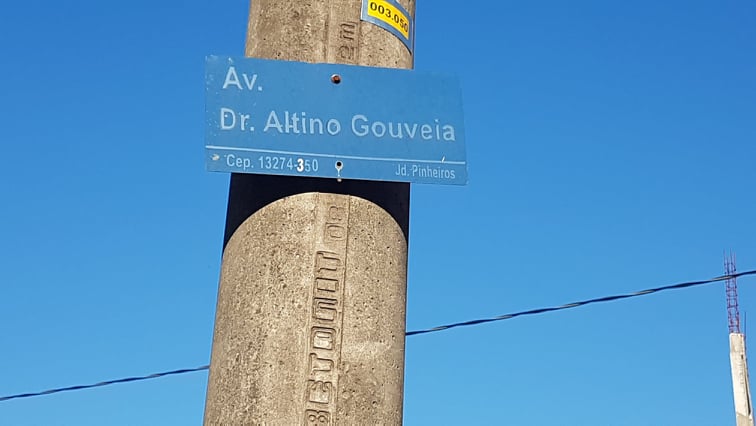 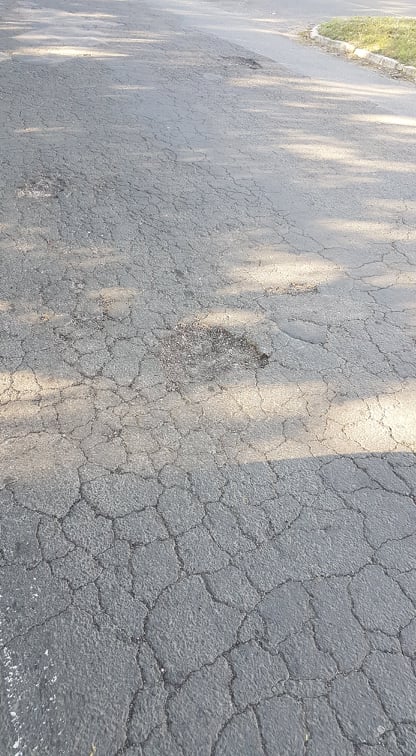 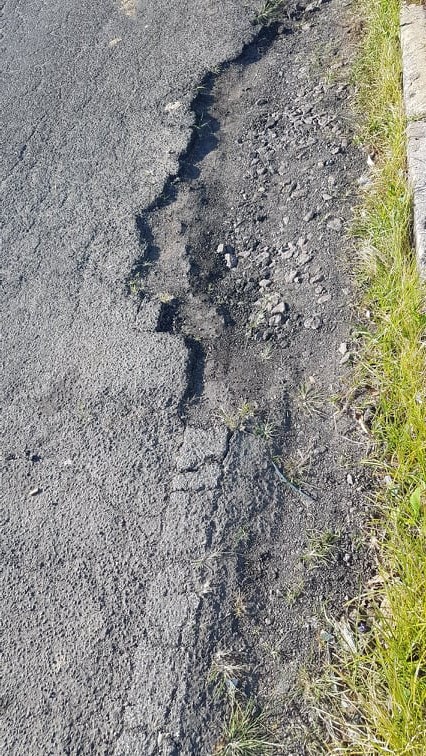 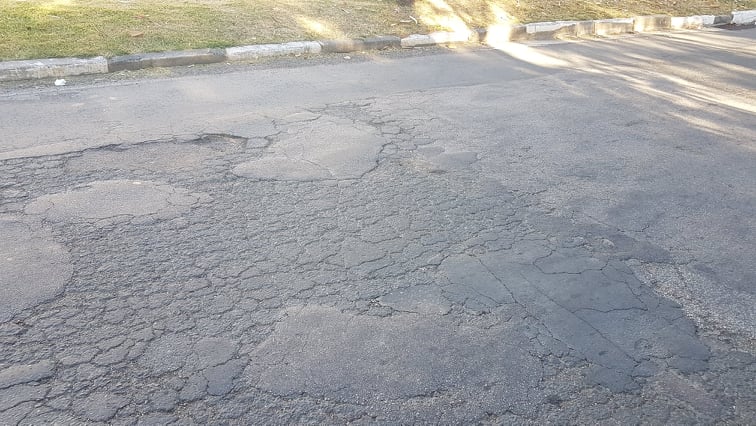 